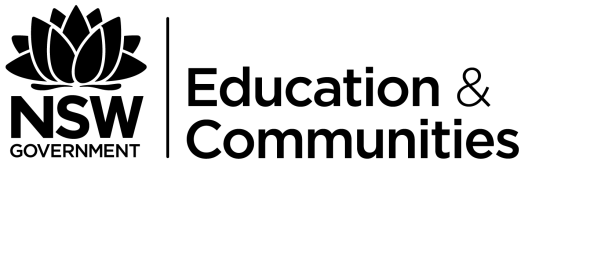 Western Sydney RegionReturn to School CentresFor students in Years 5-9 on long suspension, who have been identified by their school as being likely to benefit from a structured program to assist their successful return to school as soon as possibleInformation Booklet 2019						Return to School Centre 						Evans High School						Walters Road, Blacktown 2148						Ph: 02 96213622 Fax: 02 98312747Return to School CentresPURPOSEThe Return to School Centres an intervention for students who are on long suspension and have been identified by their school as being likely to benefit from a structured program to assist their successful return to schooling as soon as possible.The Return to School Centres form part of a continuum of behaviour services for students who are disruptive.  They aim to build the capacity of schools to deal successfully with disruptive students and assist students to make a successful re-entry to schooling following suspension.Students who attend the Centres remain the responsibility of the home school and strong links will be maintained throughout the period in the Return to School Centre. Parents or caregivers are responsible for the care and safety of their children whilst on suspension.PARTICIPATING SCHOOLSThe Return to School Centre located at Chifley College Bidwill Campus provides support to schools in the Mt Druitt and Minchinbury school groups.The Return to School Centre located at Evans High provides support to students from schools within the Western Sydney Region as the Centre is easily accessible by public transport.PERSONNELThe Head Teachers of the Return to School Centres implement the program.  The Head Teacher and a School Learning Support Officer will provide support to students and their home schools.PROGRAM GOALSThe Centres and their expectations will mirror the home school and its expectations.  The goals of the Return to School Centre will be:To assist students to reflect on and understand their behaviour and its consequencesTo reinforce and develop appropriate attitudes and behavioursTo build capacity and understanding in students on how to re-engage at school, reintegrate to positive work habits and prevent recurrence of the inappropriate attitudes and behavioursTo provide skills development opportunities and support for the parents/caregivers of the studentsTo provide professional development opportunities and support for teachers. PROCESS AND PROCEDURESStudentsThe Return to School Centres are available to students from Years 5-9 who:have been placed on long suspensionare assessed by the school as having the potential for successful return to school following suspension.A maximum of six students attend each of the Return to School Centres at any one time.Referral and Placement of StudentsAt the time of the suspension the Principal considers whether the student may benefit from the intervention program provided by the Return to School Centre. Principal or delegate completes the Suspension Notification  tick yes to ‘Assistance from Regional office required’in the comment section, indicate that the student is to be considered for placement at the relevant CentreThe School Learning Support Team in collaboration with the School Counsellor completes the Referral form and Student Profile and provides the name of the mentor teacherForward the Referral form and Student Profile to the relevant School Education Director/s, Western Sydney Region Student Services and the relevant Head Teacher:             Evans High School:  Evans-RSC@det.nsw.edu.au            Chifley College Bidwill Campus:	goonaseelan.naidoo@det.nsw.edu.auThe Return to School Centre Management Committees consist of the host school Principal, School Education Director, Western Sydney region Student Services Officer, a nominated Primary School Principal and HT Return to School Centres. The Head Teacher and another member of the Management Committee will consider nominated students, determine suitability, prioritise candidates and determine conditions of entry to the program where the behaviour profile is of concern.If the nominated Return to School Centre is considered to be an appropriate form of intervention for the referred student then:An initial meeting will be held to discuss the conditions of the Return to School Centre and detail the student’s attendance requirements. The home school Principal or delegate, teacher mentor, parent/carer, and Head Teacher, Return to School Centre will attend this meeting. Parent/carers must give approval in writing by completing the permission note (Appendix 4) prior to the student commencing at the Centre.  Parent/carers will supply contact information and be aware they may be contacted to collect their child if the behaviour of the student is inappropriate. If contact is not possible, the Head Teacher, Return to School Centre will contact the home school principal to collect the child and the student's placement at the Centre may be reconsidered.If requested by the Head Teacher, the home school will complete the learning profile and educational history (see Appendix 3) for the studentThe home school will provide an independent work package. Regular contact will be maintained with the home school mentor to discuss student progress and proposed re-entry program to school.  The Head Teacher of the Centre will conduct behaviour and learning assessments while the student is in the Centre. Prior to the student returning to school, the Head Teacher will provide a report to the Principal delegate, School Counsellor and LST Coordinator. The report will outline recommendations for ongoing support of the student. The LST Coordinator can request the involvement of the Head Teacher in the development and implementation of Behaviour, Individual Learning and Risk Management Plans. Duration and AttendanceStudents participate in the program between the hours of 9:30-11:30 am. The starting day will be negotiated dependent on vacancies and referrals. Attendance will be negotiated between the Centre Head Teacher, Principal or delegate, student and family at the initial meeting. The length of stay will be no more than twenty days.Transport to the CentreParents/caregivers are responsible for the transport of their children to and from the Centre.  Re-entry to home schoolPositive behaviour, attendance and completion of an acceptable amount of work will assist in the successful return to home school.A team approach, utilising the experience and expertise of the Head Teacher, Return to School Centre, mentor, parent/carers, school Learning Support Team and other appropriate staff will ensure a smooth transition back to school. The home school will convene a resolution meeting in accordance with “Procedures for the Suspension and Expulsion of School Students (2005)”. If requested the Head Teacher Return to School Centre will attend the suspension resolution meeting.Independent Work PackageSchools will provide work for students to complete as stated in the 2005 “Procedures for the Suspension and Expulsion of School Students (2005)”. The role of the Head Teacher will be to monitor the students’ attempt at completing this work and ensure the work is at an appropriate skill and academic level. Centre ProgramThe program at the Centre will be developed to suit the needs of individual students. The program will focus on:Modifying the behaviours leading to the suspension; Support from the mentor teacher during and after the intervention; and Completion of the independent work package provided by the home school. The student’s learning of appropriate behaviours, ability to make good choices and his/her application to completion of the independent work package will be considered at the resolution of suspension meeting.The School CounsellorThe Counsellor of the home school will be part of the intervention. The school counsellor will:Provide a school counsellor report as per policy “Suspension and Expulsion of School Students – Procedures” (2005).Contribute to the process of engaging the student and family in the program and eliciting a commitment to change.Where deemed appropriate by the school counsellor, offer intensive short term counselling during suspension and upon return to home school.The school counsellor may:Assist in the assessment of the student’s situation, including school and family issues, psychological status, and interventions by community agencies and other relevant professionals.Liaise with other department and community professionals.Mentors Each school referring students to the Centre will nominate a teacher mentor in consultation with home school principal or delegate and the student.  If the school does not have an identified mentor, an appropriate contact person must be identified by the Principal or delegate.Some teacher relief may be available for the home school mentor to work with and support the student. The mentor will liaise closely with the Centre teacher throughout the intervention and may attend meetings as appropriate.Structure of Day9:00-9:30	Students sign in and are briefed 9:30-11:30	Commence appropriate behaviour program and work package.           HT, Return to School Centre monitors work program and progress.11:30-3:30	Student goes home and continues to complete a program of study    provided by the base school. The HT Return to School Centre: Initiates behaviour assessment and develops appropriate behaviour programSupports school-based mentorsProvides information to the school regarding the level and progress of independent program of studyAssists in negotiating the return of students on suspensionSupports schools in planning and implementing strategies to assist in return of studentsFollows up with Regional personnel who may be supporting the school and the studentCoordinates between schools and outside agencies.Negotiates with school counsellors and DGOsAttends suspension resolution meetings (if requested)Reviews student’s involvement in the program with school-based mentorsMonitors and supports student progress post return to school from suspensionProvides professional development for base school teachers and mentorsDevelops resources to be used in the Return to School Centre programProvides advice to schools on policy and procedures regarding suspension and student welfare and disciplineEvaluates the effectiveness of the Return to School Centre programs.Student AbsencesIf a student is absent, the parents/caregivers are required to contact the Return to School Centre no later than 9.00am. When no such notification is received and the student is absent from the centre, the Head Teacher will contact the parent. Head Teacher Return to School Centre absenceIn the event that the Head Teacher Return to School Centre is absent from duty, the program will cease for the duration of the teacher’s absence.  Parents or caregivers and schools will be notified at the earliest convenience, should this situation arise.EvaluationParents / caregivers, students and home school personnel may be requested to complete an evaluation survey (see Appendix 5) on the Return to School Centre and its programs. ManagementThe management team will develop an implementation plan and oversight the management of resources. 